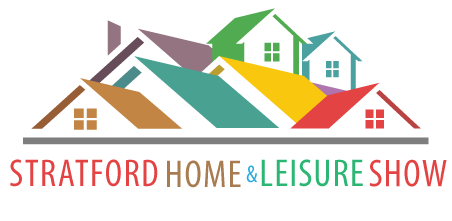 Organized by the Rotary Club of Stratford and the Stratford & Area Builders AssociationSPONSORSHIP OPPORTUNITIES 2020Don’t have the time or staff for a booth?  Here are some other options so your business can still be seen at the Stratford Home & Leisure Show.Website:  www.stratfordhomeleisureshow.comRegister at https://sabaconnect.ca/home-show-spaceThe 2019 Stratford Home & Leisure Show had a Facebook presence of nearly 85,000 viewers with 66,357 Live Stream views and 1,097 direct clicks.  An average of 400 individual users looked at the Stratford Home & Leisure website throughout the month of March. During the Show, we had 700+ users visit the site each day.  This is terrific exposure for your business!See us on Facebook!  Instagram!  Twitter!    Opportunity What is offeredEntrance - $1,000ONE ONLY!6’x3’ coroplast sign with logo displayed in most prominent location at the Stratford Home & Leisure Show10 minute Live Streaming interview prior to 2020 Stratford Home & Leisure Show – will be posted Home Show Website, Facebook and promoted on Instagram Display photo/logo on website Cover listing on Home & Leisure Show brochure given to every visitor to the ShowHome Show Website $1,000THREE ONLY!Website banner feature listing with link to your website – you can provide image to display6’x3’ coroplast sign with logo hung in Home & Leisure Show hallway10 minute Live Streaming interview prior to 2020 Stratford Home & Leisure Show – will be posted Home Show Website, Facebook and promoted on InstagramListing in Home & Leisure Show brochure given to every visitor to the ShowSchools/Rest Areas/ Eating Area - $500 or materials in-kind6’x3’ coroplast sign with logo hung in the Show area OR table-top signage in each rest/eating areaAdvertisement on Home & Leisure Show websiteListing in Home & Leisure Show brochure given to every visitor to the ShowAdoration by the Avon-Maitland and Perth-Huron Catholic School Boards